§929-C.  Research and development budgetary recommendationsThe Maine Economic Growth Council, established in section 929‑A, with input from the Office of Innovation, established pursuant to Title 5, section 13105, and the Maine Innovation Economy Advisory Board, under section 949, shall review the innovation economy action plan, as described in Title 10, chapter 107‑D, and develop specific annual budgetary recommendations to support the plan’s vision and goals.  These recommendations must include specific bonding and General Fund appropriations investment levels.  By June 1st of each year, the council shall submit its recommendations, along with an annual accountability update that summarizes the State’s commitment to research and development investments in the prior year, to the Governor, the Legislature and the joint standing committee of the Legislature having jurisdiction over business, research and economic development issues.  [PL 2007, c. 420, §6 (NEW).]SECTION HISTORYPL 2007, c. 420, §6 (NEW). The State of Maine claims a copyright in its codified statutes. If you intend to republish this material, we require that you include the following disclaimer in your publication:All copyrights and other rights to statutory text are reserved by the State of Maine. The text included in this publication reflects changes made through the First Regular and First Special Session of the 131st Maine Legislature and is current through November 1, 2023
                    . The text is subject to change without notice. It is a version that has not been officially certified by the Secretary of State. Refer to the Maine Revised Statutes Annotated and supplements for certified text.
                The Office of the Revisor of Statutes also requests that you send us one copy of any statutory publication you may produce. Our goal is not to restrict publishing activity, but to keep track of who is publishing what, to identify any needless duplication and to preserve the State's copyright rights.PLEASE NOTE: The Revisor's Office cannot perform research for or provide legal advice or interpretation of Maine law to the public. If you need legal assistance, please contact a qualified attorney.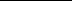 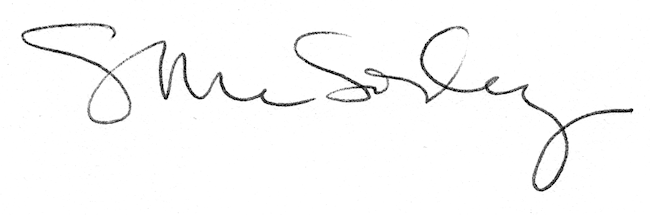 